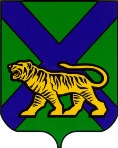 ТЕРРИТОРИАЛЬНАЯ ИЗБИРАТЕЛЬНАЯ КОМИССИЯ
ГОРОДА НАХОДКИРЕШЕНИЕг. НаходкаО назначении Г.А. Николаева председателем участковой избирательной комиссииизбирательного участка № 1948В соответствии со статьей 28 Федерального закона «Об основных гарантиях избирательных прав и права на участие в референдуме граждан Российской Федерации», статьей 31 Избирательного кодекса Приморского края территориальная избирательная комиссия города Находки РЕШИЛА:Назначить Григория Александровича Николаева председателем участковой избирательной комиссии избирательного участка № 1948.2. Разместить настоящее решение на официальном сайте администрации Находкинского городского округа в информационно-телекоммуникационной сети Интернет в разделе «Избирательная комиссия». 3. Направить настоящее решение в участковую избирательную комиссию избирательного участка № 1948 для сведения и ознакомления с ним Г.А. Николаева.Председатель комиссии 	                                                         Т.Д. Мельник Секретарь комиссии 				                                   С.М. Чубинская17.02.2021                      6/2